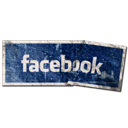 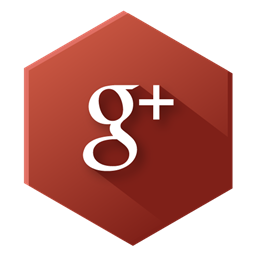 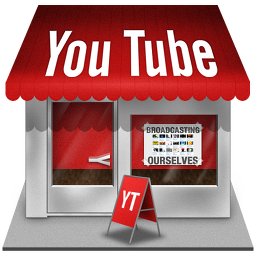 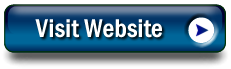 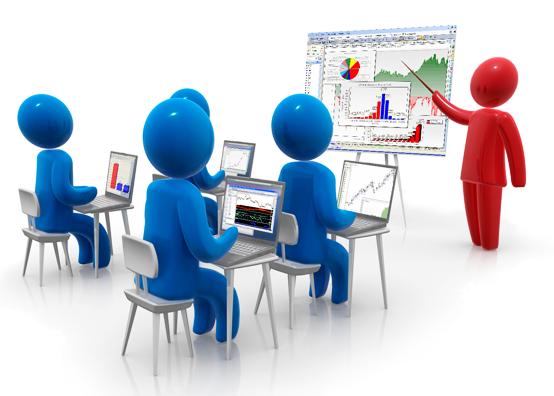 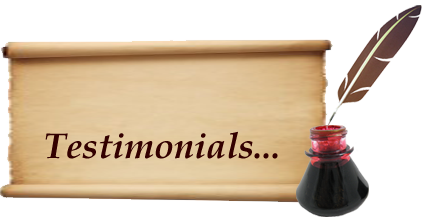 SQL TEST PAPERADVANCE QUERIES              	     (LEVEL 5)Table Name: EmployeeTable Name: IncentivesDatabase SQL Queries Interview Questions on "SQL Union"1. Select First_Name,LAST_NAME from employee table as separate rows
2 Select employee details from employee table if data exists in incentive tableDatabase Queries Interview Questions on "SQL Advanced Queries"
3. Select 20 % of salary from Jhon , 10% of Salary for roy and for other 15 % of salary from employee table
4. Select Banking as 'Bank Dept', Insurance as 'Insurance Dept' and Services as 'Services Dept' from employee table
5 Delete employee data from employee table who got incentives in incentive table6 Select Last Name from employee table which contain only numbers.Database SQL Queries Interview Questions on "SQL Table Scripts"
7. Write create table syntax for employee table
8. Write syntax to delete table employee
9. Write syntax to set EMPLOYEE_ID as primary key in employee table
10. Write syntax to set 2 fields(EMPLOYEE_ID,FIRST_NAME) as primary key in employee table
11 Write syntax to drop primary key on employee table12. Write Sql Syntax to create EMPLOYEE_REF_ID in INCENTIVES table as foreign key with respect to EMPLOYEE_ID in employee table
13. Write SQL to drop foreign key on employee table
14 Write SQL to create Oracle Sequence
15 Write Sql syntax to create Oracle Trigger before insert of each row in employee tableEMPLOYEE_IDFIRST_NAMELAST_NAMESALARYJOINING_DATEDEPARTMENT1JhonAbraham100000001-JAN-13 12.00.00 AMBanking2MichaelClarke80000001-JAN-13 12.00.00 AMInsurance3RoyThomas70000001-FEB-13 12.00.00 AMBanking4TomJose60000001-FEB-13 12.00.00 AMInsurance5JerryPinto65000001-FEB-13 12.00.00 AMInsurance6PhilipMathew75000001-JAN-13 12.00.00 AMServices7TestName112365000001-JAN-13 12.00.00 AMServices8TestName2Lname%60000001-FEB-13 12.00.00 AMInsuranceEMPLOYEE_REF_IDINCENTIVE_DATEINCENTIVE_AMOUNT101-FEB-135000201-FEB-133000301-FEB-134000101-JAN-134500201-JAN-133500